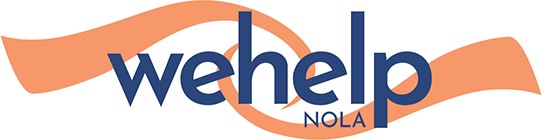 ¡Bienvenido a WeHelpNOLA! Estamos aquí para facilitar su viaje hacia el bienestar mental. ¡Le brindamos sesiones de terapia, beneficios de estudio de bienestar y más! ¿Cómo reservo una cita con un terapeuta?-Visita www.wehelpnola.com.-Haga clic en la pestaña "Reservar una Cita/Therapy Booking" en la parte superior de la página.-La primera lista describirá “Médicos que aceptan nuevos clientes" con fotos y biografías de todos los médicos de WeHelp NOLA que actualmente pueden aceptar nuevos clientes (¡ese es usted!).-¡Las opciones  para la teleterapia o en persona basadas en el médico se enumerarán debajo de su nombre! -Una vez que haya elegido un terapeuta, haga clic en la pestaña debajo de su biografía etiquetada "Programar Cita/Schedule Appointment"-Seleccionar: Psicoterapia: Nuevos Clientes/New Clients-Una vez que lo lleven  a la página de  programación del calendario de  su terapeuta  , puede  filtrar según la fecha y la hora y obtener su sesión en los libros.¿Qué información necesito para reservar? ¡Todo lo que necesitará completar   durante el registro es información de contacto básica!  Desde allí   recibirá un correo electrónico de confirmación, confirmando la fecha y hora de la cita reservada. Su médico se comunicará personalmente con usted para darle más instrucciones sobre cómo inscribirse en la plataforma de teleterapia que están utilizando (Zoom, etc.).* Si no recibe ninguna información de su terapeuta sobre cómo  organizar su primera sesión al menos 12-24 horas antes, comuníquese con olivia@wehelpnola.com* ¿Cuántas citas recibo por mes?A cada cliente se le asignan 2 sesiones de terapia por mes.¿Qué pasa si necesito   reprogramar?Simplemente abra su correo electrónico de confirmación inicial, en la parte inferior verá selecciones para "cambiar / cancelar change/cancel" su cita. Esto lo dirigirá a nuestro asistente de programación y le permitirá reprogramar a otra fecha y hora. Puede hacer esto hasta 24 horas antes de su sesión.    Tenga en cuenta que no puede reprogramar en nuestro sistema dentro de las  24 horas posteriores a su cita  programada, y cualquier cancelación tardía se considerará una de las dos sesiones asignadas para el mes.  ¿Qué pasa si necesito cancelar? Nos adherimos a una política de cancelación de 24 horas.  Si    necesita cancelar antes de 24 horas antes de la cita, simplemente acceda a su correo electrónico de confirmación y presione la pestaña "cancelar/cancel" en la parte inferior. Si cancela dentro de las 24 horas o no se presenta a la cita varias veces, a menos quese produzcan casos de emergencia, sus servicios pueden suspenderse durante un mes. Envíe un correo electrónico o llame a Olivia al número que se proporciona a continuación en caso de tal emergencia. Tenga en cuenta que las citas abiertas (sin reservar) permanecen abiertas en nuestro software de programación hasta 12 hantes de la hora de la cita indicada. Eso significa que si reserva dentro de ese bloque de 12 horas, no podrá cancelar dentro de ese período de tiempo. ¡Por favor, sea considerado con el tiempo de su terapeuta y nuestros recursos!¿Cuánto costará esto ?¡Nada!  ¡Todos nuestros servicios, incluyendo la terapia, son gratuitos para el cliente! Alentamos una donación de $ 20 a todos los terapeutas por todo  su increíble tiempo y  arduo trabajo, especialmente cuando  trabajan para WeHelp en una escala más baja para hacer que estos servicios sean tan accesibles, ¡pero esto NO es necesario! Da más, da menos, no des nada, ¡estamos felices de tenerte! ¿Cómo  dono  a mi terapeuta? Recibirá  un correo electrónico de  encuesta de comentarios 48 horas después de su sesión con un enlace para donar a su terapeuta específico si lo desea. ¿No quieres esperar?  Puede donar a través de Venmo a @wehelpnola, ¡solo asegúrese de incluir el nombre de su médico en la línea de notas!¿Qué  pasa si no tuve una experiencia positiva con mi terapeuta?¡Sus comentarios, experiencia y apoyo son lo más importante para nosotros! Ciertamente es posible que a veces simplemente no se lleve con un médico en particular en comparación con los demás, ¡y encontrar una relación duradera  no siempre será perfecto en el primer intento!  Tenemos  una lista diversa de terapeutas para elegir, así que  no dude en probar un terapeuta diferente en este caso.   Se envía una  encuesta  de comentarios a todos los clientes después de su sesión, y los alentamos a todos a ser vocales tanto en lo positivo como en lo negativo con respecto a su experiencia, su médico y el proceso. Si su sesión fue especialmente negativa, asegúrese de detallar su experiencia en nuestra encuesta o póngase en contacto con Olivia directamente.  Esto  nos permite monitorear a nuestro personal profesionalmente, protegerlos  a  todos y mantener el anonimato total. ¿Cómo  puedo ver qué descuentos de estudio de bienestar puedo  utilizar?¡Nuestra lista de estudios participantes es vasta y cada vez mayor! Actualmente tenemos algunos de nuestros estudios participantes, clases, etc. listad en la pestaña "servicios/services" en nuestro sitio web. Si está interesado en alguno  de los servicios enumerados, envíe un correo electrónico a olivia@wehelpnola.com o siga los paso proporcionado bajo el servicio y le    enviaremos la información  necesaria para  utilizar esa clase gratuita específica, membresía, etc. y mantenerlo informado sobre todas las adiciones.    Síguenos en las redes sociales  @wehelpnola mantenerte  al tanto de todos los próximos eventos, recaudaciones de fondos y empresas participantes con las que trabajamos. Para cualquier información adicional, preguntas  o inquietudes, envíe un correo electrónico aolivia@wehelpnola.com o llame / envíe un mensaje de texto al 301-461-8846.¡Gracias!